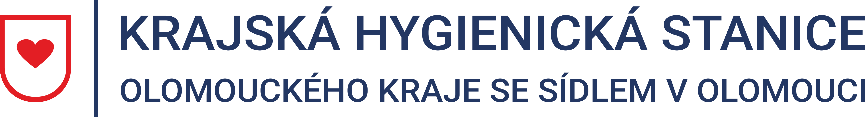 Tisková zpráva6. 1. 2023Aktuální epidemiologická situace v Olomouckém krajiPočty respiračních infekcí v prvním kalendářním týdnu roku 2023 v Olomouckém kraji vzrostly oproti předchozímu týdnu o 30,4 % na hodnotu 2 340 případů na 100 000 obyvatel (Graf č. 1). Nárůst onemocnění evidujeme ve všech věkových skupinách. Nejvyšší nemocnost (ARI) byla hlášena v okrese Prostějov (2 904), nejnižší v okrese Šumperk (1 749). Aktuální situaci lze označit za probíhající epidemii akutních respiračních infekcí včetně chřipky.V porovnání s předešlým týdnem jsme zaznamenali nárůst relevantní nemocnosti u onemocnění s klinickým obrazem chřipky (ILI, influenza–like illness), a to o 27,7 %. Celková nemocnost ILI v Olomouckém kraji činí 378 případů onemocnění na 100 000 obyvatel. Graf č. 1: Chřipková sezóna 2022/2023Za období od 30. 12. 2022 do 5. 1. 2023 registrujeme celkem 215 osob s pozitivním výsledkem testu na přítomnost koronaviru SARS-CoV-2, o 39 % více než v předchozím týdnu (154). Nejvyšší záchyt je evidován v okrese Olomouc (82), následuje Přerov (56), Šumperk (38), Prostějov (36) a Jeseník (3).Nadále apelujeme na osobní odpovědnost občanů při dodržování základních hygienických pravidel. Každý, kdo se necítí dobře, by měl omezit své kontakty a zůstat doma, a tím zabránit případnému šíření nemoci. Mgr. Markéta Koutná, Ph.D., tisková mluvčí, telefon 585 719 244, e-mail: media@khsolc.cz